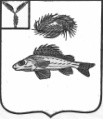 АДМИНИСТРАЦИЯДЕКАБРИСТСКОГО МУНИЦИПАЛЬНОГО ОБРАЗОВАНИЯЕРШОВСКОГО РАЙОНА  САРАТОВСКОЙ ОБЛАСТИПОСТАНОВЛЕНИЕ№22                                                                          от 19 июня 2015 года« Об утверждении схемы расположения границ земельного участка»	Руководствуясь статьей 34 Федерального закона от 23 июня 2014 г. № 171-ФЗ « О внесении изменений в Земельный кодекс РФ и отдельные законодательные акты РФ, Федеральным законом от 25 октября 2001 г. № 137-ФЗ « О введении в действие Земельного Кодекса РФ» Уставом Декабристского муниципального образования Ершовского района Саратовской области, рассмотрев заявление Умарова Сагына Ахмедьяровича администрация  Декабристского муниципального образования,ПОСТАНОВЛЯЕТ:Утвердить схему расположения земельного участка, площадью 696,0 кв. метр, из земель населенных пунктов, расположенного по адресу: Саратовская область, Ершовский район, п. Новый ул. Полевая, 3/2, для ведения личного подсобного хозяйства, находящегося в кадастровом квартале: 64:13:050102.Ограничений в использовании земельного участка: нет. Глава администрации				                        	Андрущенко В.А.